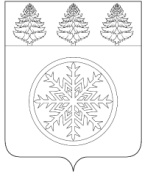 ПРОТОКОЛ  Общественного обсуждения проекта по благоустройству территории у ГДК "Горизонт"г. Зима                                                                                   11 мая 2017 года                                                                                                            11-00 час.Место проведения: зал заседаний администрации Зиминского городского муниципального образования (ул. Ленина, 5, 2-й этаж).Количество участников: 10 человек.Слушали: начальника отдела архитектуры и градостроительства администрации ЗГМО Беляевского Сергея Владимировича. Присутствующими определены проблемы, существующие на территории у ГДК "Горизонт".Решили: Одобрить проект благоустройства территории у ГДК "Горизонт". Голосовали: Единогласно.Секретарь:      Полынов Д.А.  